Муниципальное бюджетное дошкольное образовательное учреждениедетский сад № 35 муниципального образования Каневской районСценарий праздника к Дню защитника Отечества для детей подготовительной группы «А ну-ка Казачата!»                                                                                     Подготовила:                                                                                      музыкальный руководитель                                                                            Олейник Ирина Ивановна                                                    ст. Челбасская                                                         2022Цель: формирование у детей интереса к героическому прошлому и настоящему своей страны, воспитанию любви к Родине.Задачи: Воспитание у детей чувства уважения к Российской армии.Закрепление знаний о традициях казаков.
Развивать выдержку, выносливость, воображение, кругозор. 
Воспитывать соревновательные качества, чувство взаимовыручки, поддержки; Создание атмосферы веселья, доброжелательности,
Обеспечить высокую двигательную активность детей.Оборудование: флажки, кубанки игрокам, стойки, спортивные палки-2, резиновые лошади-2, дуги-2, кегли по числу  игроков, обручи-2, аптечки-2,бинты, «гири», папахи-2, шашки-2, лоза закрепленная на кеглях, макароны. веревки-2. Для награждения  медали. Ход мероприятия.Под песню «Наша армия» И. Резник и Э. Ханок   дети выполняют упражнение с флажками.Ведущая: Звучит фонограмма: поют петухи, мычат коровы, лают coбаки. Шум, смех и голоса :«Эх, хлопцы, на казачьи соревнования сегодня идем?», «А девчат приглашать будем?»Все хлопцы: А як жешь!Хлопцы: Девча-та!Девчата: Чего?Хлопцы: На соревнования хотим вас позвать?Девчата: А что ж это за соревнования?Хлопцы: Между казаками и казачками. Пойдёте?Девчата: Пойдём.Хлопцы: Тогда собирайтесь!Девчата: А вы сами - то пойдете?Хлопцы: Да мы уже готовы, только коней запряжем. Так что раньше вас будем!Девчата: Ну, это мы еще посмотрим!Ведущий: Ну что, хлопцы, покажете свою удаль молодецкую!Казаки: Покажем! Гей, казаки на коней и ай да за славой!Ведущий: А вы, девчата, посоревнуетесь с хлопцами?Девчата: Да! Мы веселые девчата, мудрых казаков внучата,С острой шашкой и конем,Мы в бою не подведем.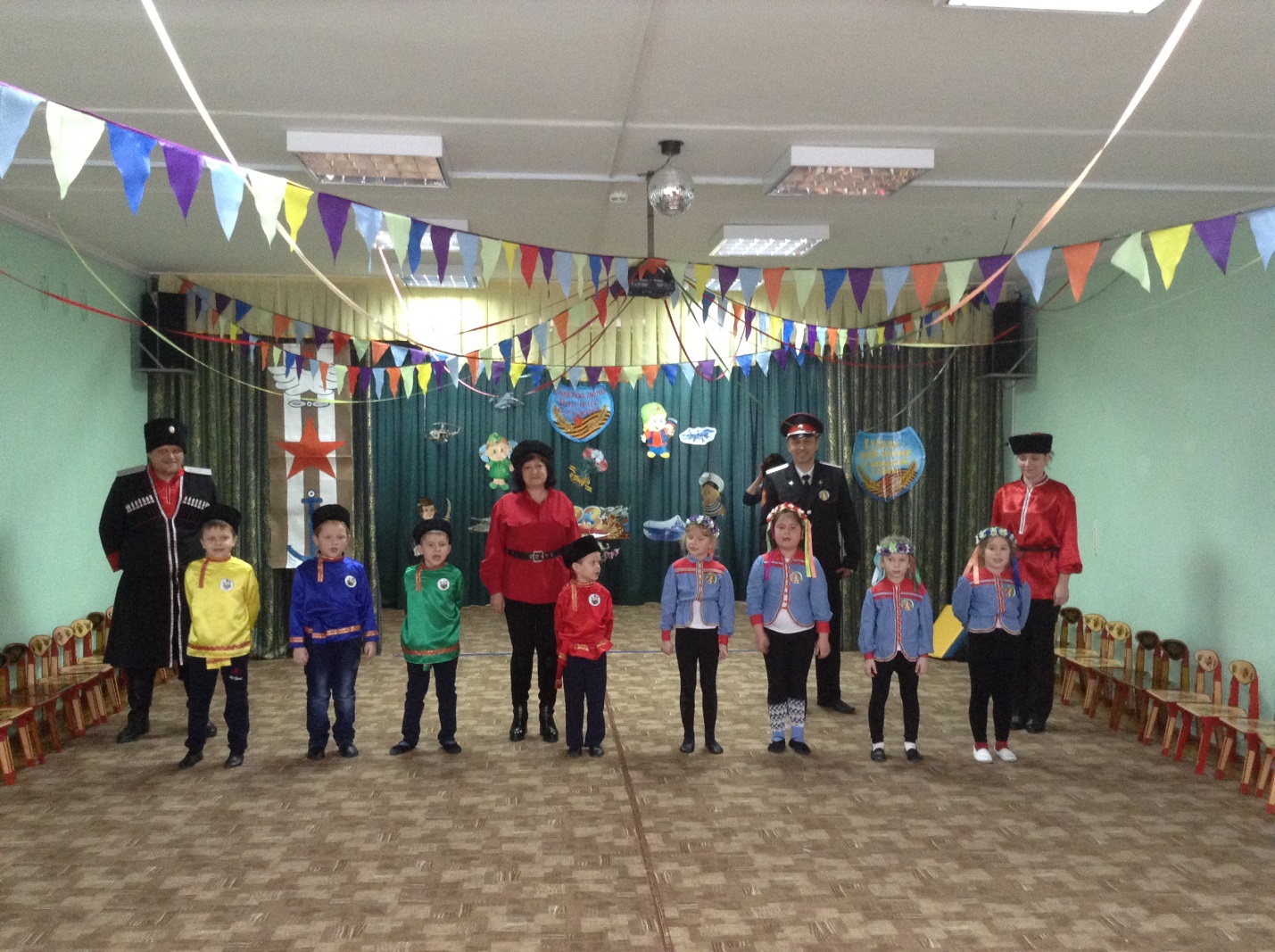 Дети исполняют казачью песню: «Ой да над Кубанью»Ой да над Кубанью, матушкой Кубанью, Небо заиграло алою зарей,Шли казаки рысью,Шли по эскадрону,Зорко охраняя край родимый свой.И плыла над Кубанью свежим ветром песня,Вслед ей подпевала, вторила волна.Славу боевую пронесем мы честно,Чтоб гордилась нашим подвигом страна.Ой, да разгуляйся, ты река степная,Силушкой тряхни-ка всем врагам назло.Мы твои казаки, мать-земля родная,Солнце нашей правды высоко взошло.Служим мы достойно Родине, народу,И казачьей честью дорожим сполна.Жизни не жалеем за свою свободу,За родную землю, за тебя страна. Ведущий: Дорогие дети - все мы живем на Кубани. Кубань многонациональна, но коренные жители -казаки. Казак - это надежная сила и защита Родины во все времена. Для казаков служба на страже Отечества всегда стояла на первом месте. «Казак без службы не казак», как говорится в пословице. Смелость, отвага, и ловкость - все эти качества воспитывались у казаков с детства. Дети казаков учились скакать на коне быстро бегать, размахивать деревянной шашкой, рубить лозу. И сегодня увидим, какова смена растет у казаков. Праздник, посвящается Дню защитника Отечества, он называется : «А ну ка, казачата!» Воины лихие – казаки удалыеПраздник защитников собрались отмечать.Много лет нашей державе, много лет нашим войскам,Православной нашей вере, да и славным казакам. В наших соревнованиях примут участие 2 команды «Казачок» и команда «Казачка»Подсчёт очков будет вестись с помощь оранжевых и голубых кружков, которые крепятся на табло: за победу команде «Казачка» крепится оранжевый кружок, команде «Казачок»-голубой кружок.Командам приготовиться к приветствию.Капитан первой команды: Вас приветствует команда «Казачок»Наше приветствие: Всегда идём только вперёд, ведь мы команда «Казачок». Капитан второй команды: Вас приветствует команда «Казачка».Наше приветствие: Наш девиз не отступать! До конца всегда стоять!Ведущий: Славу славных отцов подтвердите,                   Нашей Родине угодите!Ведущий: к соревнованиям готовы?Дети: Да! 1Первое состязание - «Казачья верста»У первых участников в руках спортивная палочка. Они бегут к стойке.Обогнув её возвращаются к команде и передают спортивную палочку следующему игроку. А судьи определят какая же команда самая быстрая. Казачка:	Мчится казак, словно ветер по полю.Легкие ноги и крепкая воля.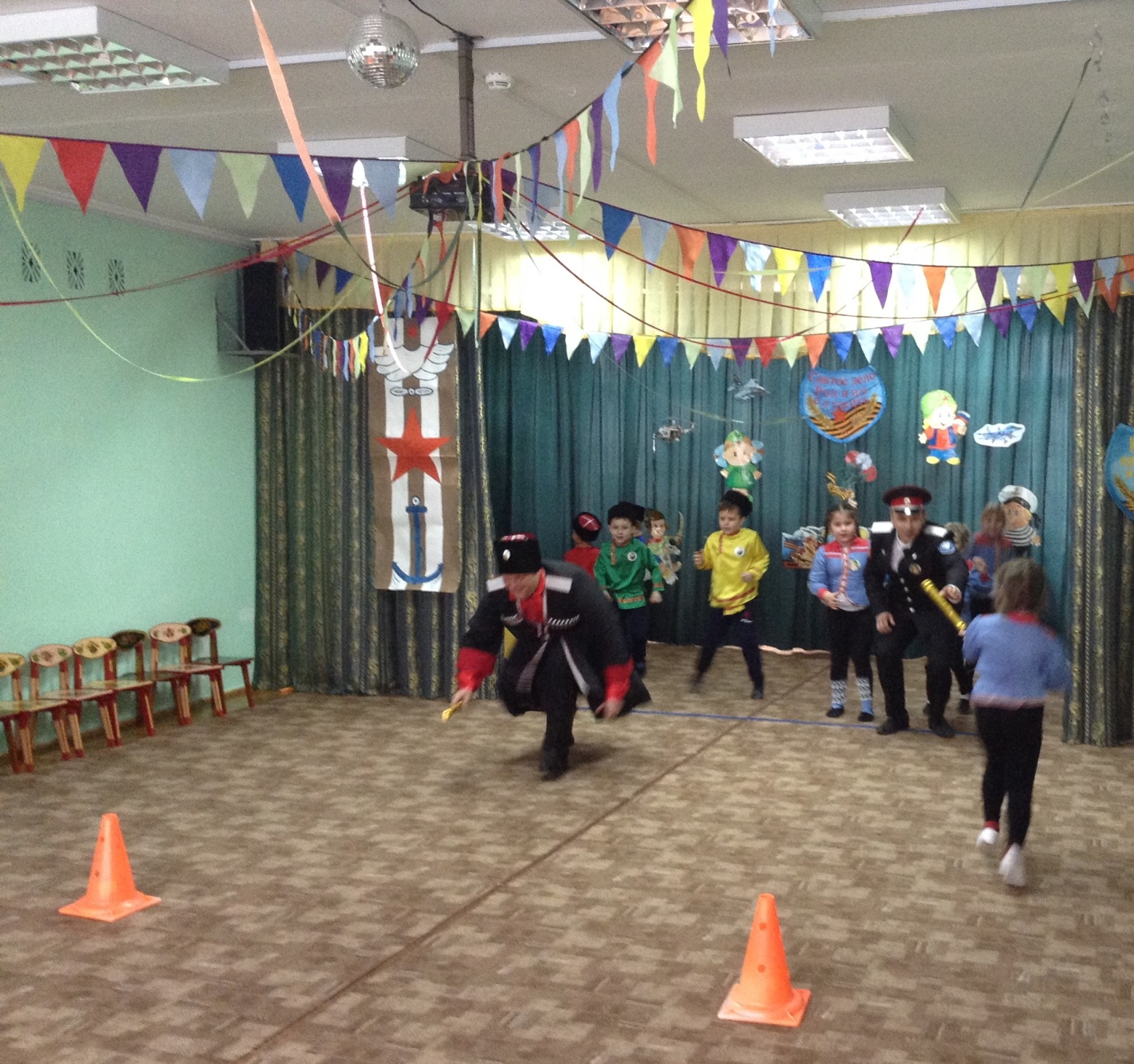 Подведение итоговВедущий:Главное призвание казака - быть военным.Каждый казак имел верховую лошадь. Казак без коня, что солдат без ружья.Ведущий: второе состязание-«Верховая езда». Но настоящей лошадью не все могут управлять, а вот этой лошадью справится любой (резиновые лошади). Первые участник бегут к стойке седлают коней и обогнув стойку, возвращаются к старту, передают лошадь следующим игрокам. Победа за самыми быстрыми наездниками.Казачка:Много дней дорогой длинной Конь без отдыха скакал.Казака в степи ковыльной Он не раз в пути спасал.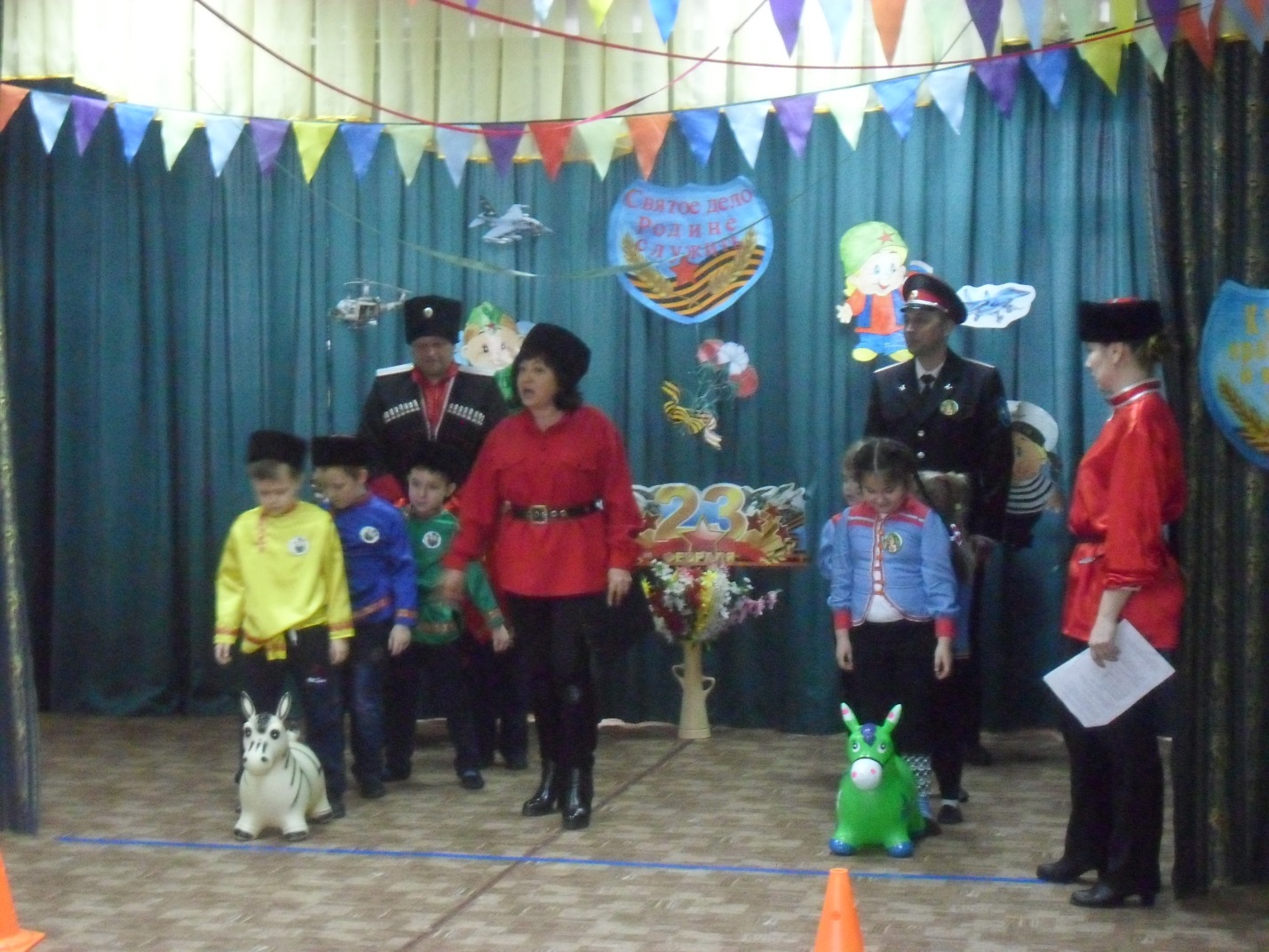 Подведение итоговВедущий: Казак ловок и умел во всем. Любые препятствия может преодолеть. И впереди вас ждет -эстафета «Самый ловкий»Вам надо с оружием в руках перешагнуть через препятствие (мягкий модуль), проползти под амбразурой (под дугой), добраться до кочек и перепрыгивая с кочки на кочку добежать до стойки, обогнув стойку тем же маршрутом вернуться назад, передать оружие следующему игроку. Эстафета заканчивается, когда все участники выполнят предложенное задание.Подведение итоговВедущий: Каждый казак должен быть метким.Казак на стрельбище идет Винтовку на плечо берет.Чтоб конкурента победить В «десятку» должен угодить.Ведущий: Следующее состязание «Стрельба». (По сигналу: «К бою» надо проползти по-пластунски, взять гранату и выбить цель)Но стрелять мы будем не из пистолета и не по мишени. Лучше выбить из обруча кеглю, но не руками, а гимнастической палкой, команда которая больше выбьет кеглей, та и будет победителем в этом состязанииКазачка:	У хорошего стрелка меток глаз, тверда рука.Он, когда придет черед, пулю точно в цель пошлетСколько раз попали, столько очков и набрали.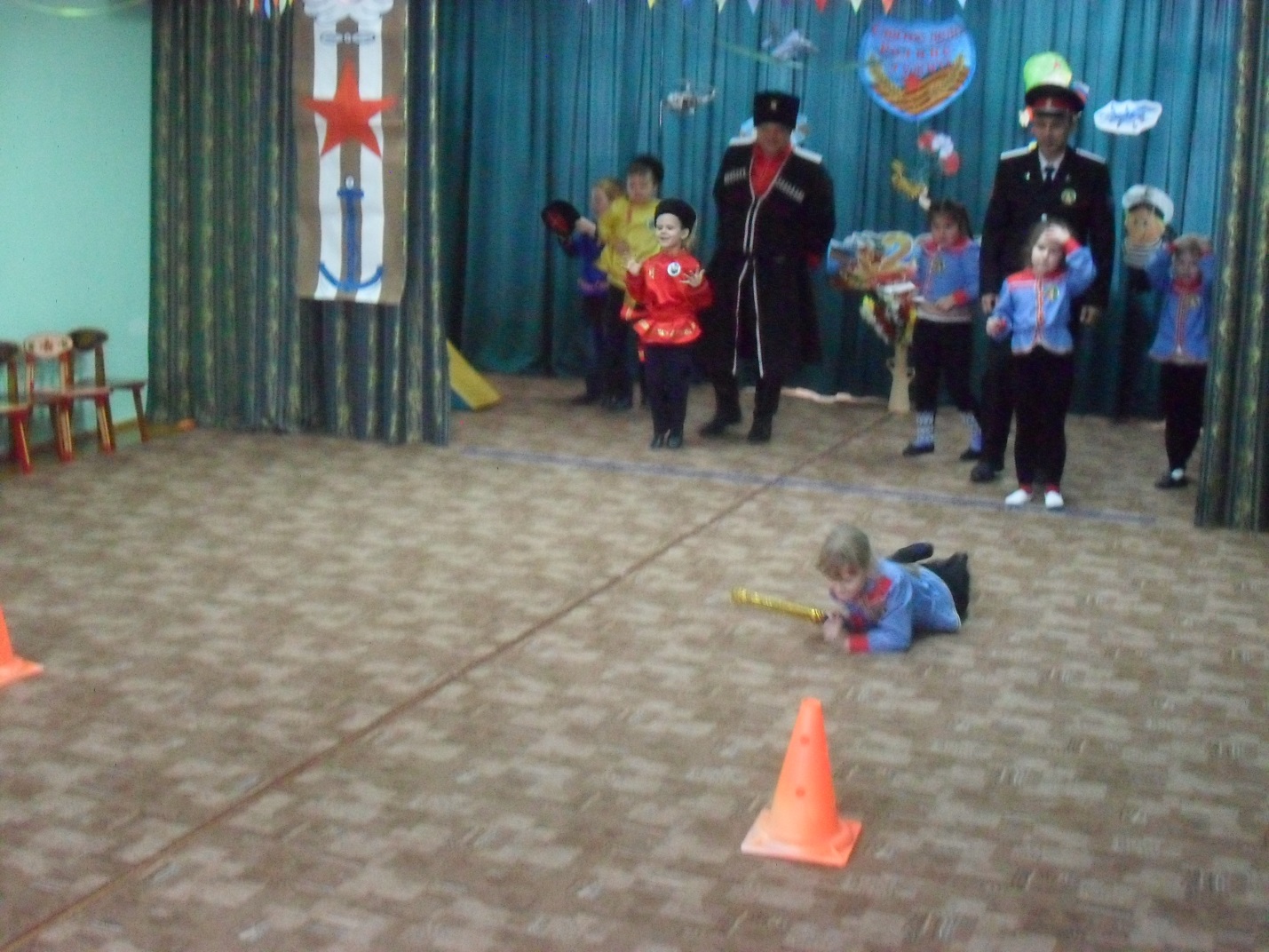 Подведение итоговВедущий:Продолжаем наши казачьи соревнования.Сохранение и укрепление здоровья- важная часть подготовки к военной службе. В первую очередь боец должен уметь оказывать первую медицинскую помощь.Казачка:	Если трудно - погибай,Но товарища спасай!«Первая помощь при ранениях»(в руках с медицинским чемоданом) 1 участник бежит кладёт раненого в неподвижное положение, бежит назад передаёт чемодан следующему игроку.Второй участник -кладёт холод, третий -обрабатывает вокруг: антисептиком, четвертый смазывает зелёнкой, а пятый делает перевязку раненного и усаживает его на стул.Казачка:	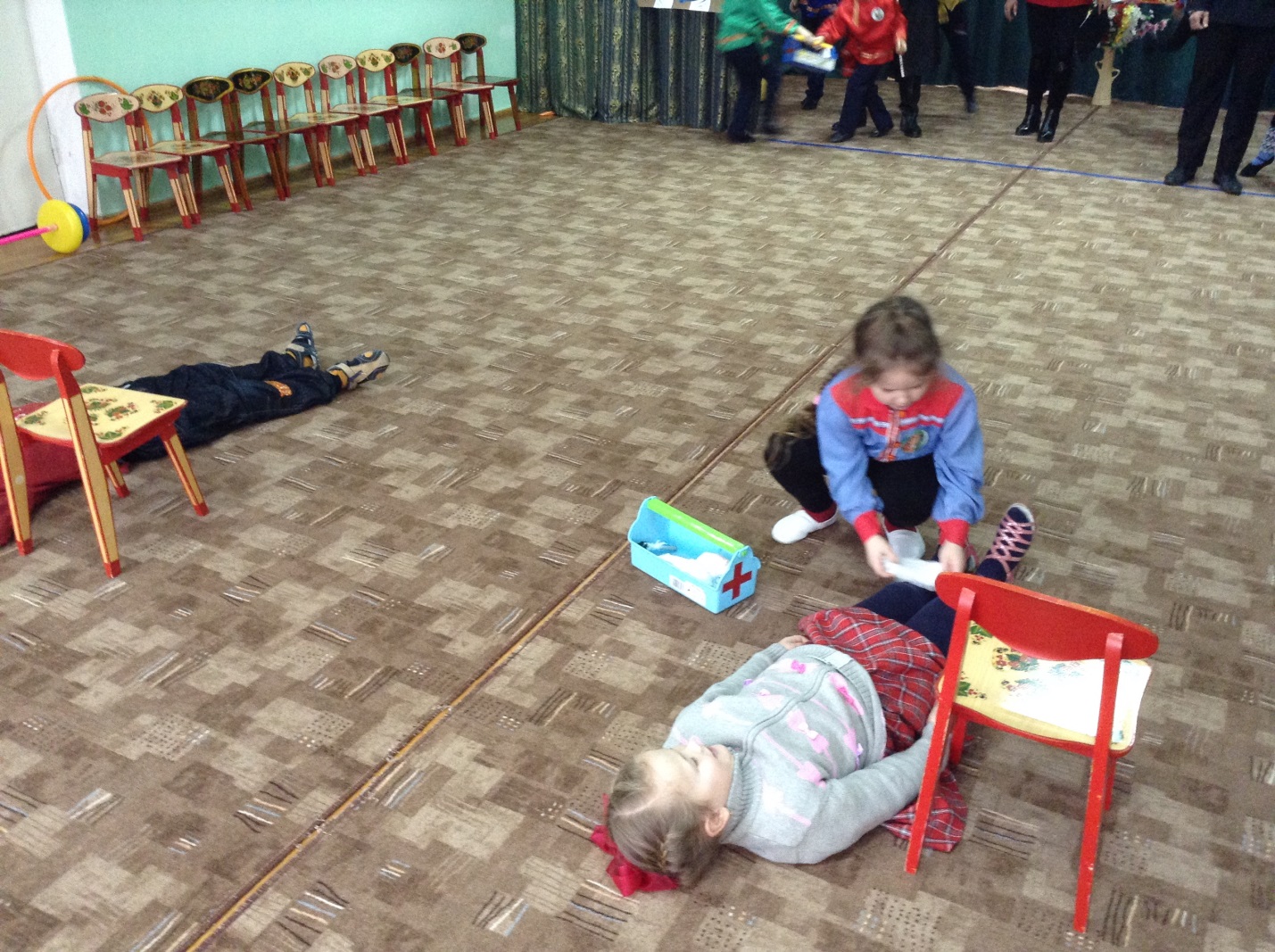 Ты рану другу перевяжи И боль солдату облегчи. Подведение итоговВедущий: Казак должен быть очень сильным и выносливым Следующее состязание: «Рывок гири»По очереди выходят участники поднимают по 5 раз «гирю». Кто быстрее справится с заданием, тот и победилБогатырь ты будешь с виду,И казак душой.Подведение итоговВедущий: Ой, казаки, все бы вам сражаться да соревноваться Сядьте, передохните, да песней повеселите! Казак: Ох, и хороши привалы, где казаки запевалы!Песня «Если хочешь быть военным» р.н.п (запевают казаки, а в припеве подпевают казачки)Ведущий: Следующее состязание: «Передача папахи над головой». Участники становятся в колонну. Первый передает шапку назад, а отдав,  бежит и становится сзади и так пока первым не окажется  начинавший Казачка:	Папаху ты не потеряй,А друг другу передай!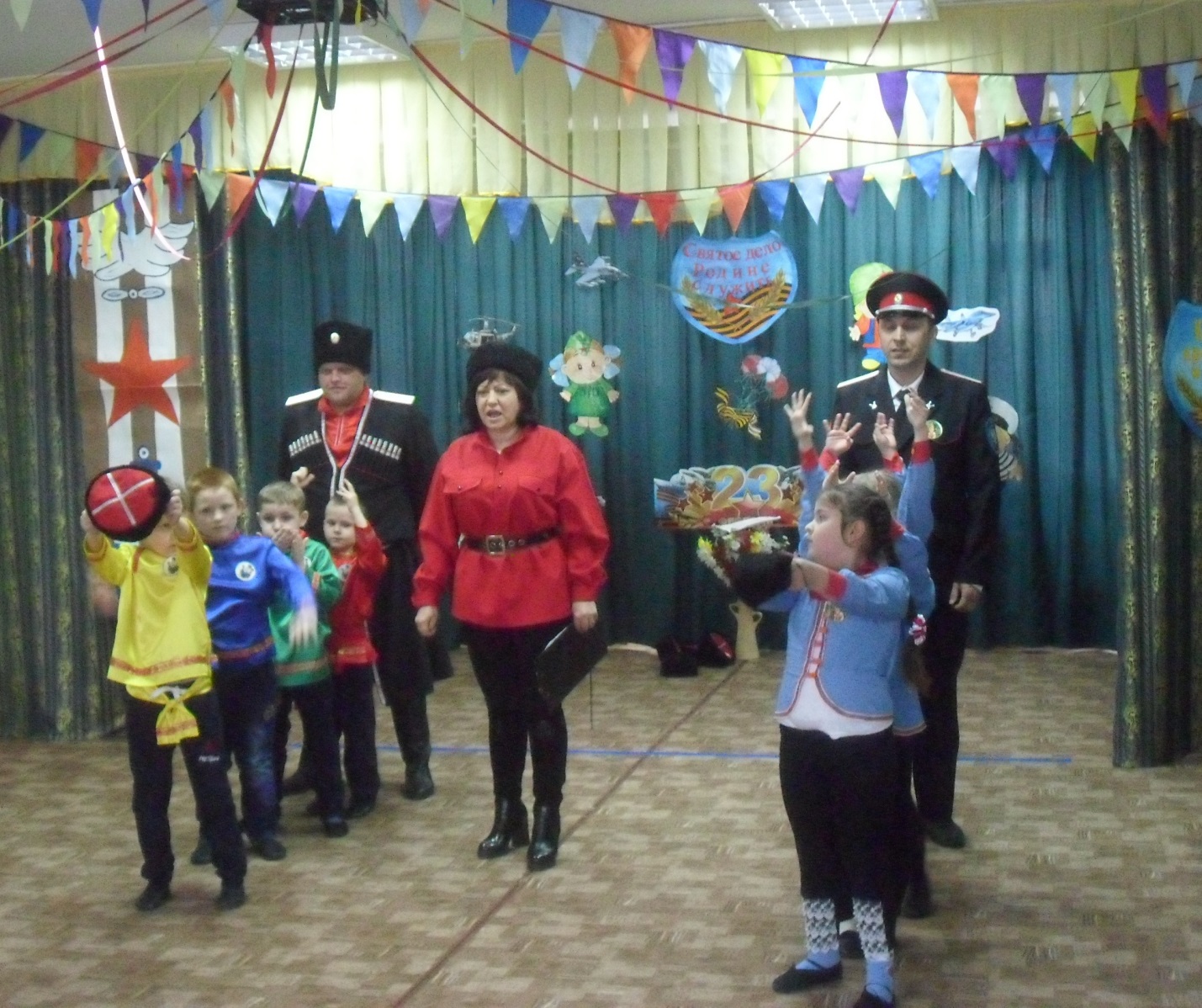 Ведущий: следующую проведём эстафету: «Рубка лозы»По команде: «Вперёд!», первые игроки седлают деревянную лошадь.Берут в руки саблю и скачут к лозе. Подъехав, сбивают саблей верхушку одной лозы и возвращаются к своей команде, передают саблю и лошадь следующему игроку. Чья команда быстрее справится с заданием, та и победит в этом конкурсе.Казачка:	Сабля - гордость казака,Без неё ему нельзя,Подведение итоговВедущий:  Казаки  говорят так: «Щи да каша-пища наша.» Ну куда ж казаку без кухни. Вот и последнее состязание «Шустрый повар» (за одну минуту надо нанизать на веревку как можно больше макаронин, у кого длиннее макаронина. тот и победил)Подведение итогов Казак:Разойдись честной народ !
          Не пыли дорожка!
          Казаки сейчас идут
          Поплясать немножкоТанец: «Солдаты» И. Савицкая (исполняют мальчики)Ведущий: Подошли к концу соревнования. Все участники молодцы показали свою силу и ловкость. И мы попросим жюри объявить итоги соревнований: «А ну -ка казачата».Заведующий: Вы сегодня показали, что все достойны отличительного знака «Сын - Кубани» и «Дочь - Кубани» и я с гордостью вам их вручаю:	Вручение знаков проходит на фоне музыкального сопровождения на темы попурри кубанских строевых песен. 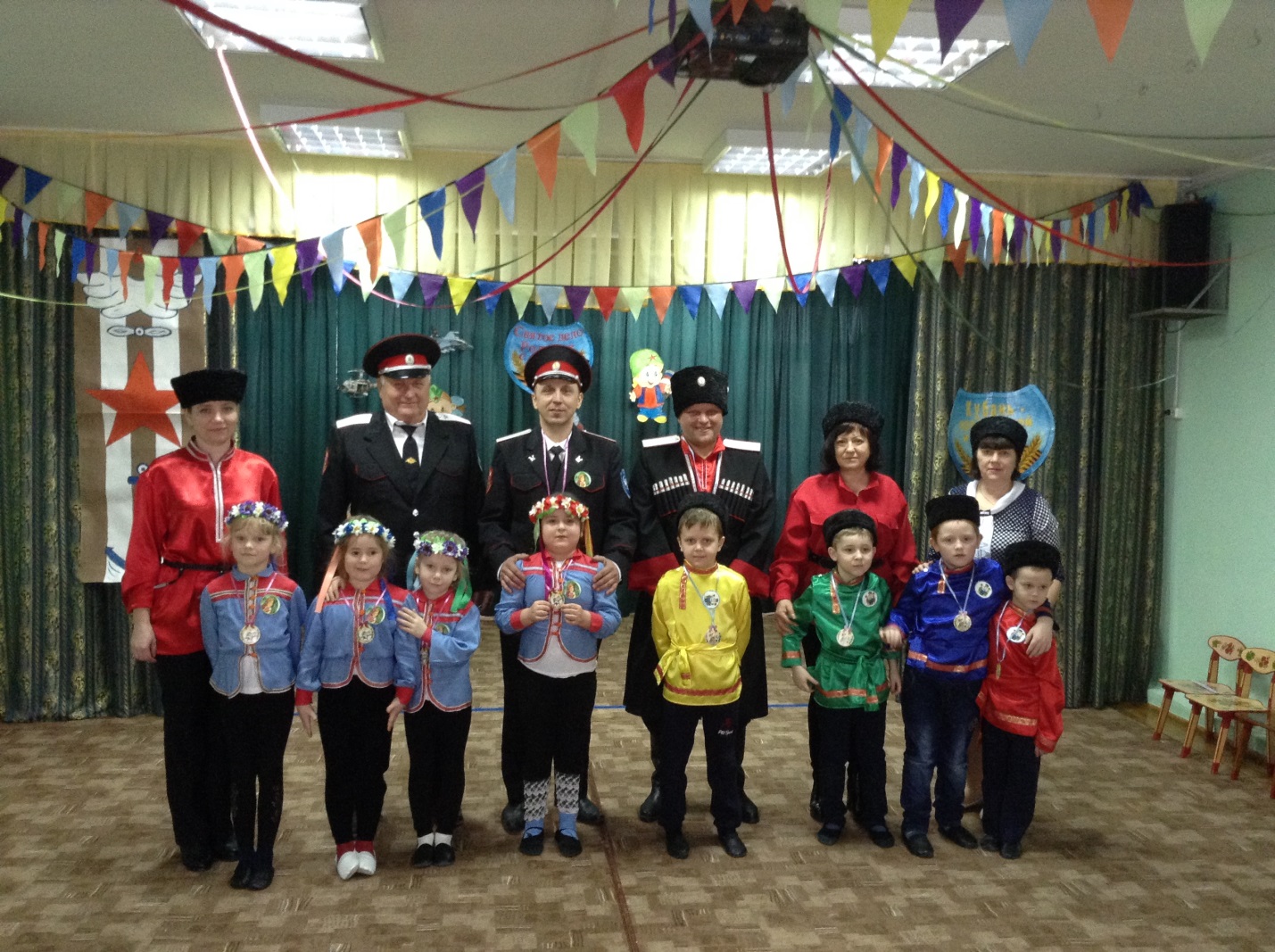 Ведущий: С праздником, вас казачата! Растите сильными и смелыми, крепкими да здоровыми, чтобы край наш родимый, да землю русскую защищать. Желаю вам крепости духа, бодрости тела и мирного неба! А когда вы станете взрослыми, надеюсь, не забудете самые главные слова наших предков
«Коли дружба велика — будет Родина крепка!»Дети: Край мой песенный, хлебный, казачий,Краснодарский мой край дорогой!Здесь в полях по утрам зори плачут,Умываясь степною росой.Ой, Кубань - земля - даль безбрежная.В небе белые облака.Ты и щедрая, ты и нежная. Стала сердцем ты казака.И пускай теперь по степям твоим Кони быстрые не летят.Но традиции берегут - хранят	Сердца смелые казачат. Вот такие мы ребята –Все лихие казачатаВек готовы в дружбе житьИ Россией дорожить!